Kevin, Karla y La Banda canta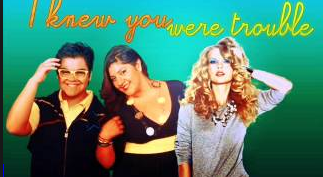 Kevin y Karla son hermanos de Santiago, Chile. ¿Dónde está Chile?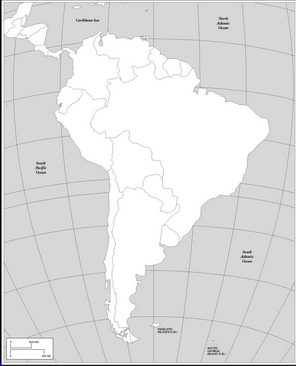 Ellos hacen covers en español de los más sonados éxitos de cantantes de la escena juvenil mundial como Justin Bieber, Katy Perry, Demi Lovato, Rihanna y mucho más.¿Cuál canción sugieres que Kevin y Karla canten?____________________________________ En esta canción hay muchos verbos en el pretérito porque se trata de una relación que no funcionó.¿Cuáles son los finales del pretérito?               AR                                  ER/IRI Knew You Were Trouble por Taylor SwiftVersión Española por Kevin, Karla y La BandaHace tiempo atrás, errores cometí mirabas sin parar, tratando de fingir me hallaaaaste, me hallaaaaste, me hallaaaaste eh, eh, eh, eih Luego no te importé, pero eso me gustó cuando me enamoré, huiste con mi amor me heriiiiste, me heriiiiste, me heriiiiiste eh, eh, eh, eih Me di cuenta que yo, nada soy para ti me di cuando amor, que un tonto yo fui Siempre supe desde que te conocí, que un problema eras me enseñaste lugares donde nunca fui, y aún así me humillas Siempre supe desde que te conocí, que un problema eras me enseñaste lugares donde nunca fui, he despertado y ahora en el suelo estoy ahh! ahh! en el suelo, suelo, sueloooo ahh! ahh! en el suelo, suelo, sueloooo No sé disculpará, no me verá llorar él sólo fingirá, que no tuvo la culpa alguuuuna, alguuuuuna, alguuuuna ahh, ahh, ahh, ayayie Rumores escuché, confirman la verdad al fin pude entender, que sólo fui una más no hay duuuuuda, no hay duuuuuda, no hay duuuuuuda ahh, ahh, ahh, ayayie Me di cuenta que yo, nada soy para ti me di cuando amor, que un tonto yo fui COROCuando el miedo está, empiezo a preguntar ¿si me pudiste amar?, quizás ¿a alguien más? di la verdad COROHe despertado y ahora en el suelo estoy ahh! ahh! en el suelo, suelo, sueloooo He despertado y ahora en el suelo estoy ahh! ahh! en el suelo, suelo, sueloooo